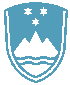 Številka: 06182-2544/2023-4Datum: 28. 11. 2023POROČILO O REDNEM INŠPEKCIJSKEM PREGLEDU NAPRAVE, KI LAHKO POVZROČI ONESNAŽEVANJE OKOLJA VEČJEGA OBSEGAZavezanec: WIENERBERGER, proizvodnja in prodaja gradbenega materiala, d.o.o., Boreci 49, 9242 Križevci pri LjutomeruNaprava / lokacija:naprava za izdelavo keramičnih izdelkov z žganjem, s proizvodno zmogljivostjo 600 ton/dan lokacija: zemljišče s parc. št. 339/1, 346, 347/1, 347/3, 347/4, 347/5, 351, 352, 353, 354/2, 354/3, 354/4, 354/7, 354/10, 354/11 in 356, vse k.o. OrmožDatum pregleda: 5. 10. 2023Okoljevarstveno dovoljenje (OVD) številka:35407-146/2006-24 z dne 21. 4. 2008, spremenjeno z odločbami št. 35406-11/2012-4 z dne 18. 7. 2012, št. 35406-11/2012-5 z dne 25. 7. 2012 in odločbo št. 35406-44/2019-3 z dne 14. 10. 2019.Usklajenost z OVD: Pri inšpekcijskem pregledu je bilo ugotovljeno, da zavezanec kot upravljavec naprave, ki lahko povzroča onesnaževanje okolja večjega obsega, svojo dejavnost izvaja skladno z izdanim okoljevarstvenim dovoljenjem, glede emisij snovi v vode, zrak in hrup ter zagotavlja predpisano ravnanje z odpadki, ki nastajajo pri obratovanju naprave ter ima urejeno skladiščenje odpadkov in skladiščenje nevarnih snovi v rezervoarjih. Naprava za katero ima zavezanec pridobljeno okoljevarstveno dovoljenje obratuje tako, da ne povzroča čezmernega obremenjevanja okolja.Zavezanec redno izvaja predpisane obratovalne monitoringe emisij snovi v zrak, odpadne vode in hrup. Glede na izkazana poročila o obratovalnem monitoringu emisij snovi v okolje za zrak, vode in hrup, ni bilo ugotovljenih preseganj mejnih vrednosti. Zavezanec redno in v predpisanem roku vsa zahtevana poročila in monitoringe posreduje na Agencijo RS za okolje.Zaključki / naslednje aktivnosti:Naslednji redni inšpekcijski pregled je predviden v skladu s planom inšpektorata.